The 2nd Discuss-ENG was held on December 13, 2015 at Saga Campus. The theme was Christmas and five international students gave presentations about Christmas in their countries (America, Malaysia, Germany and Australia). Nishikyushu students learned that Christmas is celebrated in different ways, with various traditions, activities and food. After enjoying afternoon tea together, discussions were held about the student’s majors and their plans for the future. Group posters were made and the leader from each group explained their group’s poster. A 2nd year Children studies student (20) who participated in Discuss-ENG for the second time said, “I was really excited to hear how people around the world celebrate Christmas. The discussion part was beneficial because it made me think about my future. It also inspired me to try harder when speaking English.” Seven Nishikyushu exchange students (Taiwan and China) also participated in this event making it truly an international affair.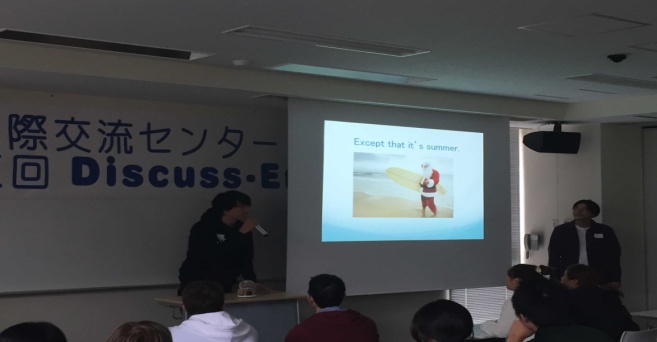 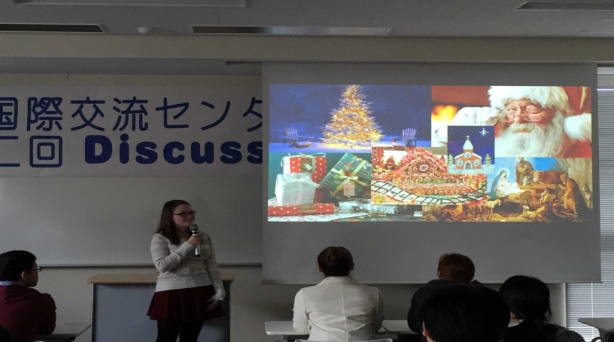 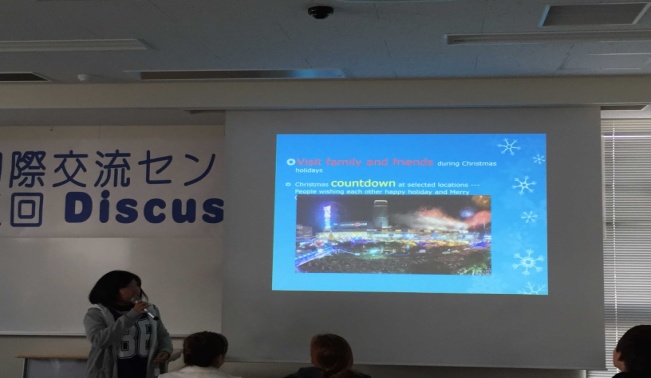 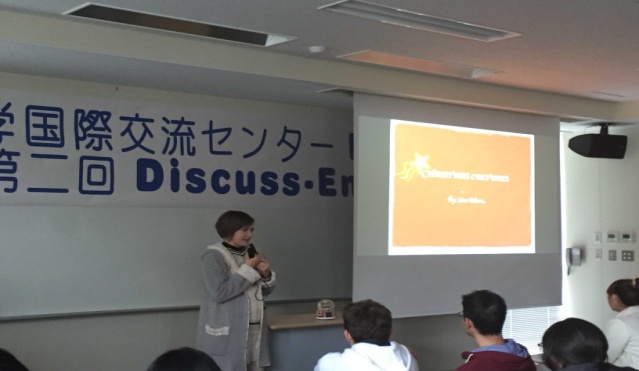 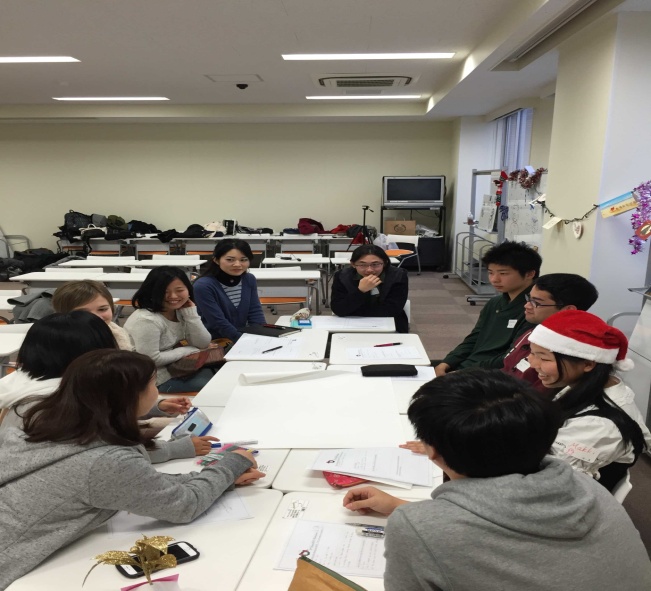 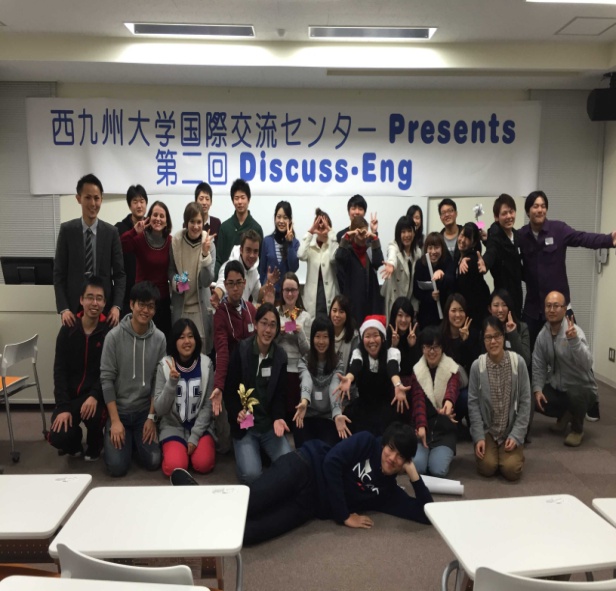 